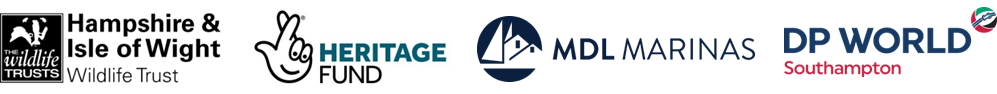 For immediate releaseNew Seabin installed in Ocean Village MarinaThe fight against plastic pollution in our local waters is getting an important boost, with the installation of a new Seabin in Ocean Village Marina, Southampton. The award-winning piece of technology has been installed in the North East corner of the marina, where prevailing winds cause the most litter to accumulate.The Seabin sits in the water and moves up and down with the tide. By drawing in water from the surface and passing it through a fine mesh bag, it will catch floating litter such as plastic bottles and microplastics as small as 2mm in diameter. A single Seabin can collect up to 1.4 tons of litter each year – the equivalent of 90,000 plastic bags or 35,700 disposable cups – but can cost as little as 80p a day to run.This Seabin represents a collaboration between several local organisations as part of Hampshire and Isle of Wight Wildlife Trust’s marine project, Secrets of the Solent. The project will see several Seabins installed across the Solent – this one has been funded by DP World Southampton and will be maintained by MDL Marinas, who operate Ocean Village Marina. The Wildlife Trust has assessed the suitability of the site and will be installing an information board explaining the technology.Tim Ferrero, Secrets of the Solent Project Manager, said: “We’re delighted to have played our part in this Seabin installation. Seabins help address the global problem of plastics in the environment both by collecting some of the existing litter and by raising awareness about the issue. Hopefully when people see the Seabin at Ocean Village Marina, and the plastic it collects, they will be inspired to think about reducing the disposable plastics they use and taking extra care to recycle or dispose of them responsibly.” Nick Loader, Chief Operating Officer at DP World, said: “The Solent is an important marine environment which we must protect for future generations. It is also vital to our business and to the health and prosperity of Southampton. We are proud to sponsor this Seabin as one element of our ongoing partnership with Hampshire & Isle of Wight Wildlife trust. DP World’s global sustainability programme recognises the need to undertake robust ocean stewardship and combat pollution to the waterways on which we all depend.”Scott Farquharson, Ocean Village Marina Manager, said: “We’re delighted to be part of this fantastic project. Our Queen Anne’s Battery marina in Plymouth has had a Seabin installed and so we’ve seen the benefits that it brings in collecting plastic and other waste. Ocean Village Marina is on the edge of the Solent and the bin will really assist my team maintain the overall cleanliness of the marina. Initiatives such as this, combined with a greater awareness by the general public to dispose of litter effectively, can really help make a difference. Working by the water, we are passionate about the marine environment and we can’t wait to see the difference that this bin makes.”ENDSNotes to editors:Logos for the organisations involved, as well as relevant photographs, are available at this WeTransfer link: https://we.tl/t-d9UpysKfJvPlease note that these photographs are for use only in relation to this press release and all photographers must be credited as indicated in each file name.DP World is a leading enabler of global trade and an integral part of the supply chain. We operate multiple yet related businesses – from marine and inland terminals, maritime services, logistics and ancillary services, to technology-driven trade solutions. Our portfolio of 78 operating marine and inland terminals is supported by more than 50 related businesses in over 40 countries across six continents, with a significant presence in both high-growth and mature markets. We aim to be essential to the bright future of global trade, ensuring that everything we do contributes positively and sustainably to both the economy and society.Our dedicated team of more than 45,000 employees from 103 countries cultivates long-standing relationships with governments, shipping lines, importers and exporters, communities, and many other important constituents of the global supply chain, providing quality value-added services today and tomorrow.Container handling is the company’s core business and generates more than 50% of its revenue. In 2018, DP World handled 71.4 million TEU (twenty-foot equivalent units) across our portfolio. With its committed pipeline of developments and expansions, the current gross capacity of 91.2 million TEU is expected to rise to approximately 100 million TEU by 2020, in line with market demand.By thinking ahead, foreseeing change and innovating, DP World aims to create the most productive, efficient and safe trade solutions globally.www.dpworldsouthampton.comMDL Marinas is Europe’s leading marina group with 150 marinas in its cruising network, offering a rich portfolio of prime boating locations across the UK, France, Spain and Portugal. Ocean Village Marina sits in the shelter of Southampton Water, and offers mooring facilities for tall ships and large yachts in the heart of the city.www.mdlmarinas.co.uk/Secrets of the Solent is a four-year project that is celebrating the amazing people and wildlife that share our local waters. With support from the National Lottery Heritage Fund, the project is bringing a hidden underwater world to life on land, and working to safeguard its future, through art, cuisine, citizen science, volunteering opportunities, and more.www.hiwwt.org.uk/SecretsoftheSolentHampshire & Isle of Wight Wildlife Trust strives to create a better future for wildlife and wild places in Hampshire and the Isle of Wight. It is the leading wildlife charity in the two counties and with the support of 26,000 members is taking effective action to protect our natural heritage. It is also part of a UK-wide partnership of 46 Wildlife Trusts; together we are the nation’s most active and influential nature conservation partnership protecting wildlife in every part of the UK. www.hiwwt.org.ukThe National Lottery Heritage Fund uses money raised by the National Lottery to inspire, lead and resource the UK’s heritage to create positive and lasting change for people and communities, now and in the future.www.heritagefund.org.uk